Online-Intensivkurs zur Vorbereitung auf die Fachsprachprüfung Humanmedizin mit Deutsch for Docs Curriculum: Anamnese, Patientenvorstellg., med.Fachsprache, mind. 50 Prüfungssimulationen: Innere Medizin, Chirurgie, Neurologie und Orthopädie; individuelle Korrektur von ca. 20 Arztbriefen, persönliche Betreuung mit Förderunterricht am Nachmittag, Einzelcoachings mit Prüfungssimulationen, etc. interdisziplinäres Team aus Dozenten für med. Fachkräfte, Ärzten, Tutoren und Simulationspatienten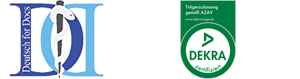 Deutsch for Docs: Zertifizierte Fachsprachkurse für Ärztekostenlose Teilnahme möglich*Unsere Kurse im Überblick - jeweils Mitte Januar, Mai und September      CurriculumBesonderheitenIntensive FSP - Vorbereitung mit ca. 50 Prüfungssimulationen! Jede Prüfungssimulation wird im Anschluss evaluiert und für unsere Teilnehmer zu Übungszwecken aufgezeichnet! Im Verlauf des Kurses werden mind. 20 Arztbriefe geschrieben und mit jedem Teilnehmer individuell besprochen.Neben dem regulären Unterricht steht ein Dozent den Teilnehmern am Nachmittag während des Selbststudiums zur Verfügung, um sie bei den Hausaufgaben oder sonstigen Fragen zu unterstützen. (Förderunterricht fakultativ)Zugangsvoraussetzungen und Möglichkeiten der kostenlosen Teilnahme:Bildungsgutschein der Arbeitsagenturen/Jobcenter (dafür müssen Sie Ihren offiziellen Wohnsitz in Deutschland haben und hier arbeitssuchend gemeldet sein)Hochschulabschluss Medizin; Berufserlaubnis/Approbation im Heimatland; gute Deutschkenntnisse, mind. Zertifikat B2, vorzugsweise C1KurzbeschreibungVormittags12-Wochen-Intensivkurs zur Vorbereitung auf die Fachsprachprüfung Medizin bei den Ärztekammern, die Telc -FSP und die Prüfung FAMED mit ca. 50 SimulationsprüfungenUnterricht montags bis freitags von 9 bis 14 UhrLeistungen552 UE (Unterrichtsstunden), ca. 50 FSP-Simulationen, 2x Samstagsunterricht (fakultativ) und 2 Einzelcoachings mit einer Prüfungssimulation für jeden TeilnehmerNachmittagsFakultativer Förderunterricht (betreutes Selbststudium mit Dozentin) Mo-Fr von 15.45 um 18 UhrWichtig: Unser Unterricht findet ausschließlich im virtuellen Klassenraum via Zoom statt!Wichtig: Unser Unterricht findet ausschließlich im virtuellen Klassenraum via Zoom statt!Woche 1 - 12Medizinische FachspracheWoche 1 – 3Kommunikation in der Klinik: Anamnesedialoge zu unterschiedlichen FachbereichenPrüfungsrelevante Grammatik; ab Woche 2 fortlaufend bis Woche 12Besprechung der wichtigsten Krankheitsbilder aus den Bereichen Innere Medizin, Chirurgie, Neurologie u.a. – nach Organsystemenjeder Teilnehmer hält mindestens ein Referat zu einem prüfungsrelevanten ThemaWoche 4 – 6Schriftliche Kommunikation: Anamneseberichte schreibenkörperliche Untersuchung und Dokumentationmedizinische Diagnostik und Dokumentationprüfungsrelevante Grammatikdie wichtigsten Krankheitsbilder aus den Bereichen Innere Medizin, Chirurgie, Orthopädie und Neurologie – nach Organsystemen Laborwerte verstehen und dokumentierenPatientenaufklärung zu diagnostischen und therapeutischen VerfahrenGrundlagen des MedizinrechtsAb Woche 7Schriftliche Dokumentation: Kurzarztbriefe und Entlassungsbriefemedizinische Fachvorträge verstehen und haltentägliche Prüfungssimulationen mit ärztlichen Dozenten, Tutoren und Simulationspatienten der Universitätsklinik Göttingen zu den drei Prüfungsfeldern: Anamneseerhebung, Formulieren eines Arztbriefes, Patientenvorstellung  und Fachgespräch  über Verdachtsdiagnose, Differentialdiagnosen, weiteres Procedere zur geplanten Diagnostik (mit ausführlicher Begründung ausschließlich in der medizinischen Fachsprache) sowie der geplanten Therapie (mit ausführlicher Begründung ausschließlich in der medizinischen Fachsprache) sowie der Patientenaufklärung zu dem simulierten Krankheitsfall.ab Woche 9Unser HighlightFür ein authentisches Prüfungsfeeling bieten wir ab Woche 9 je zwei Einzelcoaching-Termine pro Teilnehmer. In diesen Sitzungen wird eine Fachsprachprüfung simuliert und im Anschluss evaluiert.